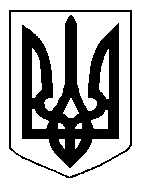 БІЛОЦЕРКІВСЬКА МІСЬКА РАДА	КИЇВСЬКОЇ ОБЛАСТІ	Р І Ш Е Н Н Я
від  28 березня 2019 року                                                                        № 3591-68-VIIПро передачу земельної ділянки комунальної власності в оренду громадянам Кушнір Наталії Борисівні,  Діденку Олегу Миколайовичу, Яринку Валерію Миколайовичу Розглянувши звернення постійної комісії з питань земельних відносин та земельного кадастру, планування території, будівництва, архітектури, охорони пам’яток, історичного середовища та благоустрою до міського голови від 25 лютого 2019 року №61/2-17, протокол постійної комісії з питань  земельних відносин та земельного кадастру, планування території, будівництва, архітектури, охорони пам’яток, історичного середовища та благоустрою від 21 лютого 2019 року №166, заяву громадян Кушнір Наталії Борисівни,  Діденка Олега Миколайовича, Яринка Валерія Миколайовича від  20 лютого 2019 року №1292, відповідно до ст. ст. 12, 79-1, 93, 122, 123, 124, 125, 126 Земельного кодексу України, ч.5 ст. 16 Закону України «Про Державний земельний кадастр», Закону України «Про оренду землі», п. 34 ч. 1 ст. 26 Закону України «Про місцеве самоврядування в Україні», міська рада вирішила:1.Передати земельну ділянку комунальної власності, право власності на яку зареєстровано у Державному реєстрі речових прав на нерухоме майно від 16.12.2013 року №4153371 в оренду  громадянам Кушнір Наталії Борисівні,  Діденку  Олегу Миколайовичу, Яринку Валерію Миколайовичу  з цільовим призначенням 03.07. Для будівництва та обслуговування будівель торгівлі (вид використання – під розміщення вхідної групи до власного нежитлового приміщення – магазину по продажу промислових товарів), площею 0,0064 га за адресою: вулиця Ярослава Мудрого, 64Б,  строком на 5 (п’ять) років. Кадастровий номер: 3210300000:04:006:0105.2.Особам, зазначеним в цьому рішенні, укласти та зареєструвати у встановленому порядку договір оренди землі.3.Контроль за виконанням цього рішення покласти на постійну комісії з питань  земельних відносин та земельного кадастру, планування території, будівництва, архітектури, охорони пам’яток, історичного середовища та благоустрою.Міський голова                                                                                                             Г. Дикий